     ООО «ДВ ТЭК»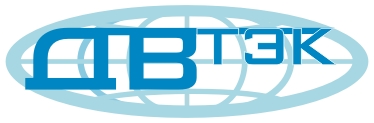 ООО «Дальневосточная транспортно-экспедиторская компания»Адрес:			г. Владивосток, ул. Алеутская, 11Т/факс:			         (423) 227-83-77, 264-68-41ИНН /КПП                                2540119420/254001001e-mail                                            vladoffice@dvtek.ru1 ноября 2017г.Тарифы на автоэкспедирование без ПРР:Стоимость а/э груза до пгт Палана составляет 20 руб/кг (для тоннажного груза) и 9500 руб/м3 (для объёмного груза).С Уважением
к Вам и к Вашему бизнесу,Менеджер направления
Сергей Гусев
8(423)264-68-41
+7-914-687-35-00
www.dvtek.ru
sergei.gusev@dvtek.ruГрузоподъёмность автомобиляОбъём кузова автомобиляА/э по Петропавловску-КамчатскомуА/э по ЕлизовоДо 100 кгДо 0,5 м31100 руб/рейс1350 руб/рейсОт 100 кг до 1200 кгОт 0,5 м3 до 5 м31800 руб/рейс2000 руб/рейсОт 1200 кг до 3000 кгОт 5 м3 до 8 м33000 руб/рейс3300 руб/рейсОт 3000 кг до 3500 кгОт  8 м3 до 15 м34000 руб/рейс4600 руб/рейсДо 5000 кгдо 30 м35200 руб/рейс5800 руб/рейс